Homework – Friday 12th March 2021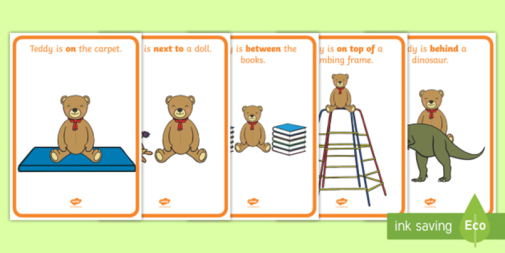 In Maths this week we have been learning about positional language eg on , next to, inside, under, on top, between , above, below etc.For homework could you complete an activity with your child involving hiding a toy using positional language clues to help them find it, as detailed below.Find a small teddy or other toy, such as a car or a dollLet your child hide the toy somewhere in the house Ask questions about the location of the toy, starting with the room the toy is in                      eg Is it in the kitchen?Once you are in the correct room narrow the questionning down                                        eg Is it behind the curtains? Is it under the cushion?Continue until the toy is foundThen hide the toy yourself and let your child ask the questions. Encourage them to use positional language, as you did. 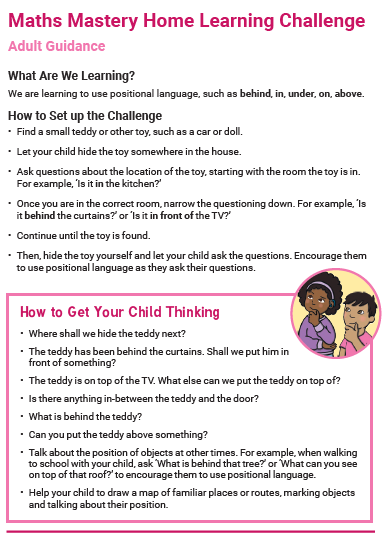 Please leave a short comment on the Reception Learning e-mail to let us know how your child got on with this task. Many thanks,                                                                                                                          Mrs Holmes  